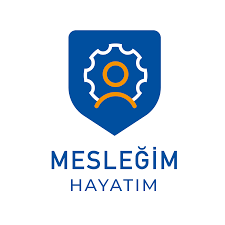 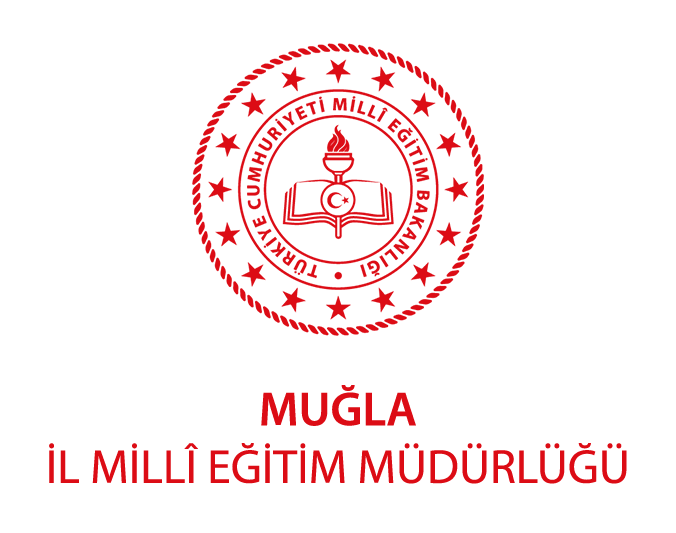 T.C.MUĞLA VALİLİĞİİL MİLLİ EĞİTİM MÜDÜRLÜĞÜ"MESLEĞİM HAYATIM"KISA FİLM YARIŞMASI ŞARTNAMESİKONUSUÜlkemizin nitelikli iş gücü ihtiyacı çerçevesinde öğrencilerin; ilgi, istek, yetenek ve kişilik özelliklerinin ortaya çıkarılması, başarılı ve mutlu olabilecekleri bir mesleği seçmeleri için meslekler hakkında bilgilendirilmeleri ve eğitim sistemi ile çalışma hayatı arasındaki ilişkinin güçlendirilmesi ülkemiz insan kaynağının geliştirilmesi açısından büyük önem arz etmektedir. Bu kapsamda öğrencilerimizin meslekleri düşündüklerinden daha farklı açılardan ele alarak göremedikleri özelliklerini görmeleri, bir meslek sahibi olmanın ne denli önemli olduğu hakkında edinimlerini kameraya yansıtmaları hedeflenmiş ve yarışma konusu "Mesleğim Hayatım" olarak belirlenmiştir.TÜRÜKısa Film YarışmasıAMACIBir meslek sahibi olmanın öneminin öğrencilerin bakış açısından görmek ve öğrencilerin bakış açılarını kameraya yansıtmalarını sağlamakKAPSAMIMuğla il genelinde bulunan Mesleki ve Teknik Eğitim Genel Müdürlüğüne bağlı resmi/özel tüm okullarımızda öğrenim gören öğrencilerGENEL KATILIM ŞARTLARIYarışmaya katılım ücretsizdir.Her öğrenci yarışmaya yalnız bir eserle katılabilecektir.Seçici Kurul üyelerinin birinci dereceden yakınları yarışmaya katılamazlar.Yarışma koşulları Okul Müdürlükleri tarafından öğretmen ve öğrencilere duyurulacaktır.Okullarda ve İlçe Milli Eğitim Müdürlüklerinde eserleri değerlendirmek ve bir üst kurula gönderilecek eserleri seçmek için bir komisyon oluşturulacaktır. Oluşturulacak komisyonlarda öncelikli olarak Bilişim Teknolojileri, Türk Dili ve Edebiyatı, Rehberlik, Görsel Sanatlar öğretmenleri görevlendirilecek ve bunun mümkün olmadığı durumlarda ise diğer branş öğretmenleri arasından görevlendirme yapılacaktır.İl Milli Eğitim Müdürlüğünde ilçelerden seçilerek gelen eserler Seçici Kurul (Sayfa 5) tarafından değerlendirilecektir.Yarışma "Mesleğim Hayatım" temasını işleyecek kısa filmleri kapsamaktadır.Yarışmaya, Muğla il genelinde bulunan Mesleki ve Teknik Eğitim Genel Müdürlüğüne bağlı resmi/özel tüm okullarımızda öğrenim gören öğrencilerimiz katılabilir. Yönetmen öğrenciler için Başvuru Formu (Ek-1) ve taahhütnamede (Ek-2) yer alan veli izin onayı bölümünün doldurulması ve veli tarafından imzalanması zorunludur.Yarışmaya katılacak her film için danışman öğretmen bulundurulması zorunludur. Danışman öğretmenlerin öncelikle gönüllülük esasında ve projenin ruhuna uygun nitelik ve özellikte olmasına özen gösterilmelidir. Her bir danışman öğretmen okul ve çevre şartlarına göre en fazla 2 (iki) filme danışmanlık yapabilir. Danışman öğretmen yarışmaya katılacak filmlerin çekim sürecinde, iş ve işlemlerinde (öncesi ve sonrası dâhil) eğitim öğretimin mana ve ruhuna uygun nitelikte süreci yürütmek durumundadır. Yarışmaya katılacak her film için danışman konumunda olan öğretmenlerin öğrencinin bulunduğu okulda kadrolu olarak görev yapıyor olması zorunludur.Senaryo; Orijinal bir fikre dayanmalı, alıntı olmamalıdır. Filmler: "Klasik anlatı ve görsel öğelerin yanı sıra, animasyon, belgesel, grafik vb. formatlarda" hazırlanabilir."Senaryo yazımı, film yönetmenliği, film çekimi" gibi önem arz eden görevler danışman öğretmenin koordinesinde tamamen öğrenciler tarafından yürütülür. Öğretmenler sadece danışmanlık görevi yapabilirler.Film süresi en fazla 10 (on) dakikadır.Filmlerin çekim kalitesi / çözünürlüğü, en az 1920X1080 piksel olmalıdır.Yarışmaya katılacak filmler, “MP4 uzantılı olup, dijital ortamda veya Google drive formatında gönderilecektir. Dijital ortamda gönderilen eserin düzgün yüklenip yüklenmediğinden, yüklenen eserin düzgün çalışıp çalışmadığından eseri gönderen kişi sorumlu olacaktır.Yarışmaya gönderilen filmler daha önce herhangi bir ortamda yayınlanmamış olmalıdır. Kopya olduğu tespit edilen eserler yarışma dışı bırakılacaktır.Siyasi amaçlara hizmet eden, genel etik ve ahlak kurallarına uymayan, hakaret ve reklam unsuru içeren, izleyiciler için olumsuz örnek içerebilecek eserler yarışma dışı bırakılacak olup değerlendirmeye alınmayacaktır.Dijital ortamda veyahut Google drive üzerinden gönderilecek eserlerde Tablo-1 de yer alan etikete yer verilmesi gerekmektedir. Etiketsiz eserler kabul edilmeyecektir.Yarışmada dereceye giren eserin her aşamasında görev alan başta danışman öğretmen ve öğrenci olmak üzere yarışma ekibinde görevli diğer öğrencilere ödülleri teslim edilecektir.Tablo-1 Etiket(Etiket Doldurularak Gönderilecek Dijital ortam ve Google Drive ile Birlikte Teslim Edilecektir.)Not: Eser, Google drive üzerinden gönderilecek ise eser ile birlikte bu etiketin de yüklendiğinden emin olunuz.ESERLERİN YAYIMLANMASI VE TELİF HAKKIYarışmaya gönderilen tüm çalışmalar için ayrıca bir telif ödenmeyecektir. Bu eserlerin kullanım hakları süresiz olarak Muğla İl Milli Eğitim Müdürlüğüne ait olacaktır. Bu çalışmalar basılı ve görsel yayınlarda web sitelerinde duyuru ve tanıtım amaçlı olarak, sahibinin adı belirtilerek kullanılabilecektir.Katılımcılar Yarışma şartnamesi ve Başvuru Formlarının tüm hükümlerini kabul ve taahhüt etmiş sayılır.Şartname kapsamı dışında kalan hususlar ve anlaşmazlıkların çözümünde takdir yetkisi, Muğla İl Milli Eğitim Müdürlüğü’ne aittir.Yarışmaya katılan eserler Muğla İl Milli Eğitim Müdürlüğü arşivinde muhafaza edilecektir. Yazılı olarak talep edilmesi halinde eser sahibine iade edilebilecektir.Katılımcı, yarışmaya gönderdiği eserin tümüyle kendisine ait olduğunu kabul, beyan ve taahhüt eder. Eserlerin alıntı ve/veya çalıntı olmasından doğabilecek her türlü yasal sorumluluklar eser sahibine aittir.Ödül alan katılımcıların beyan ve kabuller dışında hareket ettikleri anlaşılır ise elde ettikleri ödül, unvan ve her türlü kazanımları geri alınır.Eser sahibi ile hak talebinde bulunan üçüncü şahıslar arasında doğabilecek maddi veya manevi uyuşmazlıklardan Muğla İl Milli Eğitim Müdürlüğü sorumlu değildir.Seçici Kurulun verdiği karar kesin olup, itiraz kabul edilmeyecektir. YARIŞMA TAKVİMİDEĞERLENDİRMEYarışmaya katılacak eserler, Seçici Kurul tarafından Tablo-2’deki kıstaslar doğrultusunda değerlendirilecektir.Seçici Kurul değerlendirmesinde gizlilik ilkesi esastır. Seçici Kurul tarafından yapılan değerlendirme sonucunda hiçbir eserin ödüle layık görülmemesi durumunda Muğla İl Milli Eğitim Müdürlüğü yarışmayı iptal etme hakkına sahiptir.Tablo-2 Değerlendirme KriterleriSEÇİCİ KURUL ÜYELERİBünyamin BOZOĞLANİl Milli Eğitim Şube MüdürüHüseyin ERENLERZübeyde Hanım Mesleki ve Teknik Anadolu Lisesi Grafik ve Fotoğraf ÖğretmeniFatma SINIRGüzel Sanatlar Lisesi Müzik ÖğretmeniAli TOPUKSAKAtatürk Mesleki ve Teknik Anadolu Lisesi Türk Dili ve Edebiyatı ÖğretmeniÖmür UYSALMuğla Şehit Ziya İlhan Dağdaş MTAL Bilişim Teknolojileri ÖğretmeniVahap ALHANŞifa Hatun Muğla Mesleki ve Teknik Anadolu Lisesi Rehberlik ÖğretmeniÖDÜLLERDereceye giren her okulumuza plaket verilecektir.Yarışmaya katılan tüm öğrencilere katılım belgesi verilecektir. Dereceye giren ekibe Tablo-3’de belirtilen ödüller verilecektir. Tablo-3 ÖdüllerYARIŞMA SONUÇ DUYURUSUYarışma sonuçları https://mugla.meb.gov.tr/ adresinden duyurulacaktır.KATILIMCILARDAN İSTENİLENLERKatılımcı ve velisi tarafından imzalanmış “Katılım Formu ve Taahhütname”Katılımcı tarafından dijital ortamda veya Google Drive ile gönderilen .mp4 formatında eserin aslı (orijinali)Esere ait etiket bilgisiÖDÜL TÖRENİ TARİHİÖdül töreninin yeri ve saati katılımcılara resmi yazı ile bildirilecektir.İLETİŞİM VE BİLGİ Muğla İl Milli Eğitim Müdürlüğü Telefon 	: 0 252 280 48 00 Belgegeçer 	: 0 252 280 48 69 Adres 		: Emirbeyazıt Mahallesi Dr. Baki Ünlü Caddesi Blok No 12 İç Kapı No 1 MENTEŞE / MUĞLAT.C.MUĞLA VALİLİĞİİL MİLLİ EĞİTİM MÜDÜRLÜĞÜ"MESLEĞİM HAYATIM"KISA FİLM YARIŞMASI KATILIM FORMU VE TAAHHÜTNAMEYarışmaya göndermiş olduğum “eserin” bana ait olduğunu, daha önce düzenlenen hiçbir yarışmada derece, ödül vb. kazanmadığını ve herhangi bir yarışma kapsamında sergilenmediğini, eserimin Muğla İl Milli Eğitim Müdürlüğünce her türlü yayın organında süresiz yayınlanabileceğini, yapacağı çalışmalarda kullanılabileceğini ve bu yarışmaya ait özel şartname hükümlerini aynen kabul ettiğimi taahhüt ederim.        ………./………./20….Adı Soyadı İmzaÖğrenci Velisinin (Açık rızası ile) İletişim BilgileriAdı-Soyadı        	:Ev Telefonu      	:Cep Telefonu    	:Adres                 	:E-posta              	:İL/İLÇEFilmin AdıFilmin SüresiYönetmeninYönetmeninYönetmeninAdı ve SoyadıSınıfı / CinsiyetiOkulOkulOkulAdıAdresiTelefonuYarışma Duyurusunun Yapılması04 Nisan 2022Eserlerin Okul Müdürlüklerine Teslim Edilmesi İçin Son Tarih09 Mayıs 2022 Okul Müdürlükleri Tarafından Birinci Seçilen Eserlerin İlçe Milli Eğitim Müdürlüklerine Teslim Edilmesi11 Mayıs 2022İlçe Milli Eğitim Müdürlükleri Tarafından Birinci Seçilen Eserlerin İl Milli Eğitim Müdürlüklerine Teslim Edilmesi13 Mayıs 2022Dereceye Giren Eserlerin İlan Edilmesi16 Mayıs 2022Ödül TöreniÖdül Töreni yapılacak planlama doğrultusunda ayrıca duyurulacaktır. Resimlerin Değerlendirme KriterleriPuan Derecesi1- Senaryoda Özgünlük52- Filmde Yaratıcılık53- Filmin Yarışma Temasını İfade Edebilme Gücü204- Filmde Duygu ve Etkileyicilik205- Filmin Çekim Tekniği ve Kalitesi206- Anlatım Dili ve Kurgu207- Süre Kullanımı58- Filmin Adının Uygunluğu5TOPLAM100DereceÖğrenciye Okula Verilecek ÖdülBirincilikVideo KameraİkincilikEl GimbalıÜçüncülükTaşınabilir HarddiskYÖNETMENİNYÖNETMENİNYÖNETMENİNYÖNETMENİNAdı ve SoyadıSınıfıOKULUNOKULUNOKULUNOKULUNAdıAdresiİlçesiTelefonE-postaESERİNESERİNESERİNESERİNAdıSüresiYılı